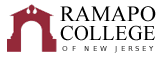 Data ScienceRecommended Four-Year Plan - (Fall 2020)
The recommended four-year plan is designed to provide a blueprint for students to complete their degrees within four years. Students must meet with their Major Advisor to develop a more individualized plan to complete their degree.  This plan assumes that no developmental courses are required.  If developmental courses are needed, students may have additional requirements to fulfill which are not listed in the plan and may extend degree completion.NOTE: This recommended Four-Year Plan is applicable to students admitted into the major during the 2020-2021 academic year.

Total Credits Required: 128 creditsGPA Required: 2.0WI: Writing Intensive-3 required in the major* As part of their degree requirements, Data Science majors are also required to complete a minor or double major to gain domain knowledge in a particular field, to better contextualize their data studies. Most minor programs require 5-6 courses. Any minor or second major can be selected: https://www.ramapo.edu/majors-minors/a-z/ School of Theoretical and Applied ScienceFirst YearFirst YearFirst YearFirst YearFirst YearFirst YearFall SemesterHRS✓Spring SemesterHRS✓Gen Ed: Quantitative Reasoning - MATH 121-Calculus I4CMPS 130-Sci Problem Solving-Python4Gen Ed: INTD 101-First Year Seminar4MATH 237-Discrete Structures or MATH 205-Mathematical Structures WI4Gen Ed: CRWT 102-Critical Reading and Writing II4Gen Ed: AIID 201-Studies in the Arts & Humanities4DATA 101-Introduction to Data Science4Gen Ed: SOSC 110-Social Science Inquiry4Career Pathways: SCIN 001 – Career Pathways Module 1Degree
Rqmt.Total:16Total:16Second YearSecond YearSecond YearSecond YearSecond YearSecond YearFall SemesterHRS✓Spring SemesterHRS✓CMPS 240-Data Analytics in Python4Minor Requirement*4MATH 262-Linear Algebra WI4Gen Ed: Scientific Reasoning4Gen Ed: Historical Perspectives4Gen Ed: Culture & Creativity, Systems Sustainability & Society, Values & Ethics4Minor Requirement*4Elective4Career Pathways: SCIN 002 – Career Pathways Module 2Degree
Rqmt.Career Pathways: SCIN 003 – Career Pathways Module 3Degree
Rqmt.Total:16Total:16Third YearThird YearThird YearThird YearThird YearThird YearFall SemesterHRS✓Spring SemesterHRS✓DATA 225-Ethics of Technology WI4MATH 370-Applied Statistics4Gen Ed: Culture & Creativity, Systems Sustainability & Society, Values & Ethics (Must be outside of TAS)4CMPS 364-Database Design4Minor Requirement*4Gen Ed: Global Awareness4Minor Requirement*4Minor Requirement*4Total:16Total:16Fourth YearFourth YearFourth YearFourth YearFourth YearFourth YearFall SemesterHRS✓Spring SemesterHRS✓DATA 301-Data Analysis & Visualization4DATA 450-Data Science Capstone Project WI4CMPS 320-Machine Learning4DATA Elective4Minor Requirement*/Elective4Elective4Elective4Elective4Total:16Total:16